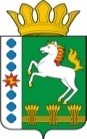 КОНТРОЛЬНО-СЧЕТНЫЙ ОРГАН ШАРЫПОВСКОГО РАЙОНАКрасноярского краяЗаключениена проект Постановления администрации Парнинского сельсовета «О внесении изменений в Постановление администрации Парнинского сельсовета от 30.10.2013 № 154-п «Об утверждении муниципальной программы Парнинского сельсовета «Обеспечение транспортной доступности и коммунальными услугами граждан» (в ред. от 30.11.2018 № 137-п, от 18.03.2019 № 38-п, от 28.10.2019 № 115-п, от 26.11.2019 № 127-п)12 февраля 2020 год 						 	                 № 06 Настоящее экспертное заключение подготовлено Контрольно – счетным органом Шарыповского района на основании ст. 157 Бюджетного  кодекса Российской Федерации, ст. 9 Федерального закона от 07.02.2011 № 6-ФЗ «Об общих принципах организации и деятельности контрольно – счетных органов субъектов Российской Федерации и муниципальных образований», ст. 15 Решения Шарыповского районного Совета депутатов от 20.09.2012 № 31/289р «О внесении изменений и дополнений в Решение Шарыповского районного Совета депутатов от 21.06.2012 № 28/272р «О создании Контрольно – счетного органа Шарыповского района» (в ред. от 20.03.2014 № 46/536р, 25.09.2014 № 51/573р, от 26.02.2015 № 56/671р), п.1.2. Соглашения от 22.01.2015 «О передаче Контрольно-счетному органу Шарыповского района полномочий Контрольно-счетного органа Парнинского сельсовета по осуществлению внешнего муниципального финансового контроля» и в соответствии со стандартом организации деятельности Контрольно-счетного органа Шарыповского района СОД 2 «Организация, проведение и оформление результатов финансово-экономической экспертизы проектов Решений Шарыповского районного Совета депутатов и нормативно-правовых актов по бюджетно-финансовым вопросам и вопросам использования муниципального имущества и проектов муниципальных программ» утвержденного приказом Контрольно-счетного органа Шарыповского района от 16.12.2013 № 29.          Представленный на экспертизу проект Постановления администрации Парнинского сельсовета «О внесении изменений в Постановление администрации Парнинского сельсовета от 30.10.2013 № 154-п «Об утверждении муниципальной программы Парнинского сельсовета «Обеспечение транспортной доступности и коммунальными услугами граждан» (в ред. от 30.11.2018 № 137-п, от 18.03.2019 № 38-п, от 28.10.2019 № 115-п, от 26.11.2019 № 127-п) направлен в Контрольно – счетный орган Шарыповского района 11 февраля 2020 года, разработчиком данного проекта Постановления является администрация Парнинского сельсовета Шарыповского района.Основанием для разработки муниципальной программы являются:- статья 179 Бюджетного кодекса Российской Федерации;- постановление администрации Парнинского сельсовета от 29.07.2013 № 94-п «Об утверждении Порядка принятия решений о разработке  муниципальных программ Парнинского сельсовета, их формировании и реализации»;- распоряжение администрации Парнинского сельсовета от 31.07.2013 № 28-р «Об утверждении перечня муниципальных программ Парнинского сельсовета».Ответственный исполнитель администрация Парнинского сельсовета.Соисполнители муниципальной программы отсутствуют.Перечень подпрограмм и отдельных мероприятий муниципальной программы:Модернизация, реконструкция и капитальный ремонт объектов коммунальной инфраструктуры, жилья и благоустройства территории.Проведение мероприятий, направленных на сохранение и улучшение транспортно-эксплуатационного состояния улично-дорожной сети сельского поселения.Обращение с твердыми бытовыми, промышленными и биологическими отходами на территории поселения.Мероприятие проведено 11-12 февраля 2020 года.В ходе подготовки заключения Контрольно – счетным органом Шарыповского района были проанализированы следующие материалы:- проект Постановления главы администрации Парнинского сельсовета «О внесении изменений в Постановление администрации Парнинского сельсовета от 30.10.2013 № 154-п «Об утверждении муниципальной программы Парнинского сельсовета «Обеспечение транспортной доступности и коммунальными услугами граждан» (в ред. от 30.11.2018 № 137-п, от 18.03.2019 № 38-п, от 28.10.2019 № 115-п, от 26.11.2019 № 127-п);- паспорт муниципальной программы Парнинского сельсовета «Обеспечение транспортной доступности и коммунальными услугами граждан»;- - Решение Парнинского сельского Совета депутатов от 23.12.2019 № 65-156 «О внесении изменений в Решение Парнинского сельского Совета депутатов от 13.12.2018 № 45-112 «О бюджете поселения на 2019 год и плановый период 2020 – 2021 годов».Основной целью программы является повышение качества предоставления жилищно – коммунальных услуг населению и улучшение транспортно – эксплуатационного состояния дорог местного значения.Достижение целей муниципальной программы осуществляется путем решения следующих задач:Создание условий для обеспечения качественными услугами ЖКХ населения.Бесперебойное и безопасное движение транспортных средств по улично – дорожной сети сельского поселения.Предотвращение вредного воздействия бытовых и промышленных отходов на здоровье человека и окружающую природную среду.Рассмотрев представленные материалы к проекту Постановления муниципальной программы Парнинского сельсовета «Обеспечение транспортной доступности и коммунальными услугами граждан» установлено следующее. Внесены изменения в паспорт муниципальной программы, по строке (пункту) «Ресурсное обеспечение муниципальной программы».После внесения изменений строка  будет читаться:Увеличение бюджетных ассигнований по муниципальной программе в сумме 1 549 783,87 руб. (5,92%), в том числе:- увеличение за счет средств федерального бюджета в сумме 225 000,00 руб. (180,42%);- увеличение за счет средств краевого бюджета в сумме 489 000,00 руб. (3,36%);- увеличение за счет средств районного бюджета в сумме 1 005 914,14 руб. (17,69%);- уменьшение за счет средств бюджета поселения в сумме 170 130,27 руб. (2,93%). В соответствии с проектом паспорта Подпрограммы «Модернизация, реконструкция и капитальный ремонт объектов коммунальной инфраструктуры, жилья и благоустройства территории» муниципальной программы, происходит изменение по строке (пункту) «Объемы и источники финансирования подпрограммы».После внесения изменений строка  будет читаться:Увеличение бюджетных ассигнований по подпрограмме «Модернизация, реконструкция и капитальный ремонт объектов коммунальной инфраструктуры, жилья и благоустройства территории» в сумме 1 519 653,02 руб. (7,67%), из них:увеличение за счет средств федерального бюджета в сумме 225 000 руб. (180,42%) на обустройство и восстановление воинских захоронений;увеличение за счет средств краевого бюджета в сумме 489 000,00 руб. (4,27%), в том числе:- увеличение в сумме 414 000,00 руб. на приобретение котла в котельную с. Большое Озеро;- увеличение в сумме 75 000,00 руб. на обустройство и восстановление воинских захоронений;увеличение за счет средств районного бюджета в сумме 1 012 783,29 руб. (29,60%), в том числе:- увеличение в сумме 199 000,00 руб. на разработку ПСД на создание туристко – рекреационной зоны «Паруса мечты»;- увеличение в сумме 97 962,00 руб. не текущий ремонт котла в котельной с.Большое Озеро;- увеличение в сумме 112 239,00 руб. не текущий ремонт сетей теплоснабжения по в с.Парная от ТК-1 до жилого дома по пер.Школьному -12;- увеличение в сумме 30 013,00 руб. на замену глубинного насоса на водонапорной башне в с.Парная, ул. Совхозная – 2Б;- увеличение в сумме 30 013,00 руб. на замену глубинного насоса на водонапорной башне в с.Ораки, ул. Белорусская, 25А;- увеличение в сумме 59 589,00 руб. на текущий ремонт котла в котельной с.Большое Озеро, ул.Школьная, 2Б;- увеличение в сумме 10 000,00 руб. на геодезическую съемку территории набережной в с.Парная;- увеличение в сумме 164 638,29 руб. на текущий ремонт котла № 1 в котельной в с.Парная, пер.Школьный, здание 3д/2;- увеличение в сумме 38 341,00 руб. на установку колодца на сетях водоснабжения по ул.Зеленая в с.Парная;- увеличение в сумме 18 308,00 руб. на текущий ремонт сетей водоснабжения по ул.Молодежная в с.Ораки;- увеличение в сумме 50 000,00 руб. на разработку проекта МАФа «Парусник» в с.Парная;- увеличение в сумме 40 000,00 руб. на приобретение газонокосилки, насоса и шлангов;- увеличение в сумме 220 298,00 руб. на ограждение туристко – рекреационной зоны «Паруса мечты»;- уменьшение в сумме 57 918,00 руб. в связи с экономией по торгам по устройству ограждения территории парковки прилегающей к филиалу Парнинская ЦКС МБУК «Парнинская ЦКС»;- увеличение в сумме 300,00 руб. на обустройство и восстановление воинских захоронений.уменьшение за счет средств бюджета поселения в сумме 207 130,27 руб. (4,34%), в том числе:- уменьшение в сумме 300 300,00 руб.  по обустройству и восстановлению воинских захоронений;- увеличение в сумме 300,00 руб. по благоустройству;- увеличение в сумме 100 000,00 руб. по содержанию и ремонту уличного освещения;- уменьшение в сумме 10 000,00 в связи с тем, что работы по уничтожению конопли не производились;- увеличение в сумме 4 873,08 руб. по содержанию муниципального имущества;- уменьшение в сумме 2 003,35 руб. в связи с экономией по торгам.В соответствии с проектом паспорта Подпрограммы «Проведение мероприятий, направленных на сохранение и улучшение транспортно – эксплуатационного состояния улично – дорожной сети сельского поселения» муниципальной программы, происходит изменение по строке (пункту) «Объемы и источники финансирования подпрограммы».После внесения изменений строка  будет читаться:Увеличение бюджетных ассигнований по подпрограмме «Проведение мероприятий, направленных на сохранение и улучшение транспортно – эксплуатационного состояния улично – дорожной сети сельского поселения» в сумме 30 130,85 руб. (0,55%), из них:уменьшение за счет средств районного бюджета в сумме 6 869,15 руб. (0,50%) в связи с экономией по торгам;увеличение за счет средств бюджета поселения в сумме 37 000,00 руб. (3,61%) на содержание улично- дорожной сети сельского поселения и искусственных сооружений на них за счет средств дорожного фонда Парнинского сельсовета.На основании выше изложенного Контрольно-счётный  орган Шарыповского района  предлагает Администрации Парнинского сельсовета утвердить проект Постановления главы администрации Парнинского сельсовета «О внесении изменений в Постановление администрации Парнинского сельсовета от 30.10.2013 № 154-п «Об утверждении муниципальной программы Парнинского сельсовета «Обеспечение транспортной доступности и коммунальными услугами граждан» (в ред. от 30.11.2018 № 137-п, от 18.03.2019 № 38-п, от 28.10.2019 № 115-п, от 26.11.2019 № 127-п).ПредседательКонтрольно – счетного органа						Г.В. Савчук АудиторКонтрольно – счетного органа						И.В. ШмидтРесурсное обеспечение муниципальной программыПредыдущая редакцияПредлагаемая редакцияРесурсное обеспечение муниципальной программыОбщий объем бюджетных ассигнований на реализацию муниципальной  программы составляет 26 177 442,50  руб.; в том числе:за счет средств федерального бюджета124 709,49 руб.; из них:2019 год – 124 709,49 руб.;2020 год – 0,00 руб.;2021 год – 0,00 руб.за счет средств краевого бюджета14 567 157,01 руб.; из них:2019 год – 13 202 382,01 руб.;2020 год – 669 326,00 руб.;2021 год – 695 449,00 руб.за счет средств районного бюджета5 687 136,00 руб.; из них:2019 год – 5 092 936,00 руб.;2020 год – 297 100,00 руб.;2021 год – 297 100,00 руб.за счет средств бюджета поселения 5 798 440,00 руб.; из них:2019 год – 2 202 740,00 руб.;2020 год – 1 775 000,00 руб.;2021 год – 1 820 700,00 руб.Общий объем бюджетных ассигнований на реализацию муниципальной  программы составляет 27 727 226,37  руб.; в том числе:за счет средств федерального бюджета349 709,49 руб.; из них:2019 год – 349 709,49 руб.;2020 год – 0,00 руб.;2021 год – 0,00 руб.за счет средств краевого бюджета15 056 157,01 руб.; из них:2019 год – 13 691 382,01 руб.;2020 год – 669 326,00 руб.;2021 год – 695 449,00 руб.за счет средств районного бюджета6 693 050,14 руб.; из них:2019 год – 6 98 850,14 руб.;2020 год – 297 100,00 руб.;2021 год – 297 100,00 руб.за счет средств бюджета поселения 5 628 309,73 руб.; из них:2019 год – 2 032 609,73 руб.;2020 год – 1 775 000,00 руб.;2021 год – 1 820 700,00 руб.Объемы и источники финансирования подпрограммы Предыдущая редакцияПредлагаемая редакция (проект Постановления)Объемы и источники финансирования подпрограммы Общий объем бюджетных ассигнований на реализацию подпрограммы  составляет 19 767 280,50 руб., в том числе:за счет средств федерального бюджета 124 709,49 руб., из них:2019 год  - 124 709,49 руб.;2020 год –  0,00 руб.;2021 год – 0,00 руб.за счет средств краевого бюджета 11 446 845,01 руб., из них:2019 год  - 11 446 845,01 руб.;2020 год –  0,00 руб.;2021 год – 0,00 руб.за счет средств районного бюджета 3 422 006,00 руб., из них:2019 год  - 3 422 006,00 руб.;2020 год –  0,00 руб.;2021 год – 0,00 руб.за счет средств бюджета поселения4 773 720,00 руб., из них:2019 год  - 1 887 720,00 руб.;2020 год – 1 443 000,00 руб.;2021 год – 1 443 000,00 руб.Общий объем бюджетных ассигнований на реализацию подпрограммы  составляет 21 286 933,52 руб., в том числе:за счет средств федерального бюджета 349 709,49 руб., из них:2019 год  - 349 709,49 руб.;2020 год –  0,00 руб.;2021 год – 0,00 руб.за счет средств краевого бюджета 11 935 845,01 руб., из них:2019 год  - 11 938 845,01 руб.;2020 год –  0,00 руб.;2021 год – 0,00 руб.за счет средств районного бюджета 4 434 789,29 руб., из них:2019 год  - 4 434 789,29 руб.;2020 год –  0,00 руб.;2021 год – 0,00 руб.за счет средств бюджета поселения4 566 589,73 руб., из них:2019 год  - 1 680 589,7300 руб.;2020 год – 1 443 000,00 руб.;2021 год –1 443 000,00 руб.Объемы и источники финансирования подпрограммы Предыдущая редакцияПредлагаемая редакция (проект Постановления)Объемы и источники финансирования подпрограммы Общий объем бюджетных ассигнований на реализацию подпрограммы  составляет 5 518 862,00 руб., в том числе:за счет средств краевого бюджета 3 120 312,00 руб., из них:2019 год  - 1 755 537,00 руб.;2020 год –  669 326,00 руб.;2021 год – 695 449,00 руб.за счет средств районного бюджета 1 373 830,00 руб., из них:2019 год  - 1 373 830,00 руб.;2020 год –  0,00 руб.;2021 год – 0,00 руб.за счет средств бюджета поселения1 024 720,00 руб., из них:2019 год  - 315 020,00 руб.;2020 год – 332 000,00 руб.;2021 год – 377 700,00 руб.Общий объем бюджетных ассигнований на реализацию подпрограммы  составляет 5 548 992,85 руб., в том числе:за счет средств краевого бюджета 3 120 312,00 руб., из них:2019 год  - 1 755 537,00 руб.;2020 год –  669 326,00 руб.;2021 год – 695 449,00 руб.за счет средств районного бюджета 1 366 960,85 руб., из них:2019 год  - 1 366 960,85 руб.;2020 год –  0,00 руб.;2021 год – 0,00 руб.за счет средств бюджета поселения1 061 720,00 руб., из них:2019 год  - 352 020,00 руб.;2020 год – 332 000,00 руб.;2021 год – 377 700,00 руб.